THE 2012 EMAILS OF DR UMAR AZAM:FROM THE ARCHIVE OF DR UMAR AZAMMANCHESTER, UK		JUNE 2012Flag this messageRe: WAZIFASThursday, 28 June, 2012 23:22From: "DR UMAR AZAM" <dr_umar_azam@yahoo.co.uk>View contact details To: masroor@amspvtltd.com........................................................................................................Re: WAZIFA FOR SUCCESS IN BUSINESSWednesday, 27 June, 2012 19:53From: "DR UMAR AZAM" <dr_umar_azam@yahoo.co.uk>View contact details To: masroor@amspvtltd.com.............................................................................................................Flag this messageRe: Fw: In_The_Name_Of_Allah AzzawazalSunday, 24 June, 2012 22:57From: "DR UMAR AZAM" <dr_umar_azam@yahoo.co.uk>View contact details To: "Zafar Mohammed" <zafar_nazir@yahoo.com>............................................................................................................Flag this messageYAHOO CHAT WITH YAQUB SULEIMAN - WED 20 JUNE 2012Wednesday, 20 June, 2012 17:01From: "DR UMAR AZAM" <dr_umar_azam@yahoo.co.uk>View contact details To: "UMAR AZAM" <islamicwork@gmail.com>yaqubsulaiman: OK I will sign the guest bookMe: THANKS, BR YAQUB, WILL YOU SIGN ALL 3 GUESTBOOKS. GIVE YOUR EMAIL ADDRESS AND I'LL SEND YOU FRESH ISLAMIC RESOURCES.yaqubsulaiman: Please, Dr. I want to ask a question, My wife was pregnant during the last Ramadhan and she could'nt fast. Though she was giving some form of Sadaqah. Now that Ramadhan is approaching she is breast feeding, what should she doMe: I AM NOT AN IMAM AND DO NOT KNOW ENOUGH ABOUT FATWAS. PLEASE ASK [CLICK ASK LINK] AT:http://www.islam.tc/ask-imam/ON THE TOP LEFT OF THAT LINK IS IS ? ASK CLICK 'ASK' UNDER IT.ANY OTHER QUESTIONS, EMAIL ME AT: islamicwork@gmail.com……………………………………………………………………………………………………………………Flag this messageRe: ?Tuesday, 19 June, 2012 18:25From: "DR UMAR AZAM" <dr_umar_azam@yahoo.co.uk>View contact details To: masroor@amspvtltd.com.................................................................................................Re: urine drops solution pleaseSaturday, 16 June, 2012 23:21From: "DR UMAR AZAM" <dr_umar_azam@yahoo.co.uk>View contact details To: "Meharban Hussain" <hussain.7866@hotmail.co.uk>...........................................................................................................Re: HALAL AND HARAMFriday, 8 June, 2012 22:50From: "DR UMAR AZAM" <dr_umar_azam@yahoo.co.uk>View contact details To: masroor@amspvtltd.com.....................................................................................................Re: Fw: Re: Re: Urgent action requiredWednesday, 6 June, 2012 22:42From: "DR UMAR AZAM" <dr_umar_azam@yahoo.co.uk>View contact details To: "Hoosain Mayet" <hoosainmayet@webmail.co.za>Flag this messageRe: istekhara need help with dreamsSaturday, 2 June, 2012 17:20From: "DR UMAR AZAM" <dr_umar_azam@yahoo.co.uk>View contact details To: asma888888@yahoo.com
so why do u think there is a contradiction in your dreams, Asmaa?
.............................................................................................................................Flag this messageRe: istekhara need help with dreamsFriday, 1 June, 2012 22:51From: "DR UMAR AZAM" <dr_umar_azam@yahoo.co.uk>View contact details To: "Asma Khan" <asma888888@yahoo.com>.............................................................................................................................Re: salamFriday, 1 June, 2012 22:41From: "DR UMAR AZAM" <dr_umar_azam@yahoo.co.uk>View contact details To: "R. Riaz" <rubiyariaz@gmail.com>......................................................................................................................Nazia Subbah Jun 18 (12 days ago)to me Asmamulakum, My address is : OLDHAMWA LAIKUM SALAM, I REMEMBER SENDING YOU 3 LINKS YESTERDAY.WA LAIKUM SALAM, BR MASROOR PLEASE SEE THE FOLLOWING LINKS:http://www.ruhanielaj.com/wazifa-to-get-success-in-business/http://www.youtube.com/watch?v=dy4ejtaND_Mhttp://ashraf786.proboards.com/index.cgi?board=wazifa&action=display&thread=15847Dr Umar Azam 
--- On Wed, 27/6/12, masroor <masroor@amspvtltd.com> wrote:
From: masroor <masroor@amspvtltd.com>
Subject: 
To: "'DR UMAR AZAM'" <dr_umar_azam@yahoo.co.uk>
Date: Wednesday, 27 June, 2012, 12:51Asalam-o-Alaikum,Mujeh koi aisa wazifa bataen ke Allah Pak ki madad se mera apna business start hojae me abhi private job karta hon.Masroor-ul-HassanBussinues Development ExcutiveMasroor@amspvtltd.comMobile No: 0300-2325045 begin_of_the_skype_highlighting FREE 0300-2325045 end_of_the_skype_highlightingSALAM, BR ZAFAR, BEFORE THE FILE WOULD NOT LOAD ON MY LAPTOP BUT NOW I AM ON A COMPUTER IN THE INTERNET CAFE AND HAVE SEEN THE CONTENTS OF THE FLASH FILE.  PLEASE DO NOT DISTRIBUTE THIS MAIL.  SOME JEWISH IDIOT HAS TAMPERED WITH THE PHOTO OF THE TOMB OF THE HOLY PROPHET SALLALAHO ALAIHI WA SALLEM AND THE DESPICABLE HIGHLIGHT OF A DONKEY'S HEAD CAN BE SEEN.  THE REST OF THE FILE IS FINE.  IN THE PAST I PUT THIS DISGUSTING FORGERY ON ONE OF MY SITES AND OTHER BROTHER MUSLIMS POINTED IT OUT, SO I REMOVED IT.IF YOU HAVE NOT ALREADY DONE SO, SEE MY OWN WEBSITE DEDICATED TO THE HOLY PROPHET SALLALAHO ALAIHI WA SALLEM:               http://powerofdurood.weebly.com AND IT IS RECEIVING PLENTY OF HITS, MASHA'ALLAH.Dr Umar Azam 
--- On Sun, 24/6/12, Zafar Mohammed <zafar_nazir@yahoo.com> wrote:
From: Zafar Mohammed <zafar_nazir@yahoo.com>
Subject: Fw: In_The_Name_Of_Allah Azzawazal
To: "dr.umarazam@gmail.com" <dr.umarazam@gmail.com>, "DR UMAR AZAM" <dr_umar_azam@yahoo.co.uk>, "dr_umar_azam@rocketmail.com" <dr_umar_azam@rocketmail.com>, "atyebji@gmail.com" <atyebji@gmail.com>, "Babar Yousaf" <babarusaf@gmail.com>, "bachelor_khalid@yahoo.com" <bachelor_khalid@yahoo.com>
Date: Sunday, 24 June, 2012, 10:52----- Forwarded Message -----
From: Naved Ansari <ansarinavid26@gmail.com>
To: 
Sent: Thursday, June 21, 2012 1:36 PM
Subject: In_The_Name_Of_Allah AzzawazalAs Salam Wale Kum.Please find the attachment above.Regards.
Naved AnsariyaqubsulaimanClose Chat WindowMinimise Chat Windowyaqubsulaiman is not in your ContactsAddyaqubsulaiman: Assalamu Alaikum, Dr. AzamMe: WA LAIKUM SALAM, BR YAQUBHAVE I SENT YOU ISLAMIC RESOURCES BY EMAIL?yaqubsulaiman: Yes, sometimes backMe: HAVE YOU SEEN MY NEW SITE http://allah-azawajal.weebly.comyaqubsulaiman: I am going through the site nowMe: WILL YOU PLEASE SIGN GUESTBOOK AFTER GOING THROUGH SITE. AND THEN SEE http://powerofdurood.weebly.com AND SIGN THAT GUESTBOOK TOO.THEN FINALLY PLEASE SEE http://halal-ingredients.weebly.com AND SIGN THAT GUESTBOOK. WE NEED THE HONEST COMMENTS OF GOOD BROTHER MUSLIMS SUCH AS YOURSELF.WA LAIKUM SALAM, NO IDEA, BR MASROORDr Umar Azam 
--- On Tue, 19/6/12, masroor <masroor@amspvtltd.com> wrote:
From: masroor <masroor@amspvtltd.com>
Subject: 
To: "'DR UMAR AZAM'" <dr_umar_azam@yahoo.co.uk>
Date: Tuesday, 19 June, 2012, 11:00Asalam-o-Alaikum,How much true that Allah Pak create human 7 faces same.ThanksMasroor-ul-HassanBussinues Development ExcutiveMasroor@amspvtltd.comMobile No: 0300-2325045 begin_of_the_skype_highlighting FREE 0300-2325045 end_of_the_skype_highlightingWA LAIKUM SALAM, MEHARBAN BHAI ALLAH AAP KO SHIFAA DI.  PLEASE SEE THE TAWEEZ IN PRACTICAL ISLAMIC ADVICE ON MY SITE  WWW.DR-UMAR-AZAM.COM AND TELL ME WHEN YOU HAVE SEEN THE ONE YOU NEED. YOU MAY ALSO WISH TO GET A TAWEEZ FROM THE BROTHERS AT THIS SITE:http://www.ziaratekhwaja.com/Free_%20Taweezat.htmDr Umar Azam 
--- On Sat, 16/6/12, ABDUL wrote:
From: ABDUL
Subject: urine drops solution please
To: dr_umar_azam@yahoo.co.uk
Date: Saturday, 16 June, 2012, 18:39asalam alaykum bhai sahib how are you?
i have a problem please if you can help me aap ke meharbany houge
my problem after i have been to the toilet and passed
my urine i have urine drops coming even after i have 
finished when i put a little pressure on the tip of the penis
i can see moisture please if you can provide me with a solution taweez
as i am not able to read namaz which i want to read but due to
my problem not able to do so aap ka bhot shukria
ABDUL bristol ukWA LAIKUM SALAM, BR MASROOR SEE MY OWN SITE:  http://halal-ingredients.weebly.com and the following links:http://special.worldofislam.info/Food/halal_haram.html http://www.faithfreedom.org/Articles/AyeshaAhmed20729.htm http://www.guidedways.com/halalfoodguide.php Dr Umar Azam 
--- On Fri, 8/6/12, masroor <masroor@amspvtltd.com> wrote:
From: masroor <masroor@amspvtltd.com>
Subject: 
To: "'DR UMAR AZAM'" <dr_umar_azam@yahoo.co.uk>
Date: Friday, 8 June, 2012, 10:26Asalam-o-Alaikum,Please I would like to know about all contents of Halal &Haram in IslamRegardsMasroor-ul-HassanBussinues Development ExcutiveMasroor@amspvtltd.comMobile No: 0300-2325045 begin_of_the_skype_highlighting FREE 0300-2325045 end_of_the_skype_highlightingSALAM,  IF YOU CLICK ON THE LINKS, YOU GET THE MESSAGE:404 - Page Not FoundSorry, the page you are looking for does not existPlease check the URL. Otherwise, click here to be redirected to the homepage.SO THEY WILL NOT LEAD TO THE YUMNA MAYET, {OR INDEED ANY YUMNA MAYET} WHO IS YOUR DAUGHTER [YOU CLAIM THAN ANOTHER YUMNA MAYET HAS THE FACEBOOK PAGE].Dr Umar Azam 
--- On Wed, 6/6/12, Hoosain Mayet <hoosainmayet@webmail.co.za> wrote:
From: Hoosain Mayet <hoosainmayet@webmail.co.za>
Subject: Fw: Re: Re: Urgent action required
To: dr_umar_azam@yahoo.co.uk
Date: Wednesday, 6 June, 2012, 13:02Dear Dr Umar Azam

Trust that this email finds you well.

Refering to my previous emails, I would like to enquire how my daughter can
ensure that Google removes the links from appearing in google searches.

Please see these links: 

http://dr-azam.weebly.com/uploads/1/4/2/0/1420573/the_e-mails_of_dr_umar_azam_-_september_2010.pdf
http://dr-azam.weebly.com/uploads/1/4/2/0/1420573/pdf_file_of_november_2010.pdf

Any advice in this regard will be appreciated as it is affecting her.

Shukran,

Hoosain………………………………………………………………………………………………………THE BARAH HEERI TAWEEZ IS ATTACHED!Sunday, 3 June, 2012 23:12From: "DR UMAR AZAM" <dr_umar_azam@yahoo.co.uk>View contact details To: muhammedbilalk@gmail.comMessage contains attachments1 File (1413KB)kan13.jpg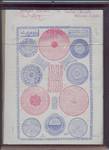 ………………………………………………………………………………………………………Re: istekhara need help with dreamsSunday, 3 June, 2012 20:49From: "DR UMAR AZAM" <dr_umar_azam@yahoo.co.uk>View contact details To: asma888888@yahoo.com

Let me have your mobile no. so I can discuss your dreams with you.



------------------------------
On Fri, Jun 1, 2012 11:44 BST Asma Khan wrote:

>Salaams Dr Umar
> 
>I stumbled across your website and am searching for answers of the dreams. I read istekhaara for marriage proposal and these are my dreams:
>I dreamt my mother was holding a baby girl and she passed the baby girl to me. I took her into my arms and felt a sense of joy. I looked around and saw that me and the baby were in the middle of a sports field, very green grassy area and I held her very tightly so to protect her but we were safe.
>I dreamt that two of my upper tooth at the back of my mouth fell out into my hand.. This happened while I was sitting with visitors in my home. They fell out one at at time.
> 
>Last night I dreamt the same thing, but not in relation to istekhaara. I dreamt that one of my lower teeth was loose and fell out and I noticed that blood had fallen on the side of my foot . I had the tooth in my hand and felt another tooth getting loose in my mouth. I got up and went to wash my mouth and the tooth which fell out was in my hands still.
> 
>Please interpret these dreams.
> 
>Thanks
> 
>Asma………………………………………………………………………………………………………WA LAIKUM SALAM, ASMA THANKS FOR CONTACTING ME.HMM...THERE SEEMS TO BE A CONTRADICTION IN YOUR DREAMS.  THE BABY GIRL REPRESENTS THE COMING YEAR WHICH WILL BE DELIGHTFUL FOR YOU [SYMBOLISED BY VERY GRASSY, GREEN AREA OF THE SPORTS FIELD] REGARDING MATTERS PERTAINING TO POSSIBLE RISHTI [SYMBOLISED BY YOUR MOTHER].BUT THE DREAMS OF PROBLEMS WITH TEETH SEEM TO PREDICT WOES CONCERNING LOVED ONES.MAY ALLAH DISPOSE OF YOUR MATTERS FOR YOU IN THE BEST POSSIBLE WAY! AMEEN.I'M SENDING YOU PLENTY OF VALUABLE RESOURCES VIA SEPARATE EMAILS.DR UMARDr Umar Azam